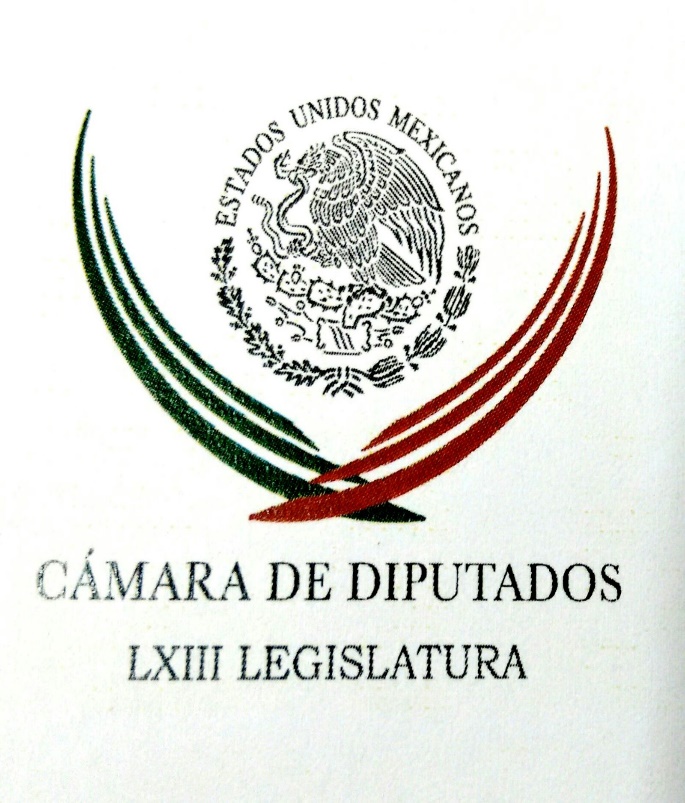 Carpeta InformativaPrimer CorteResumen: Propone Partido Verde permisos laborales para asistir a juntas escolaresAMLO actúa como abogado de secuestradores de la educación, mineros y guerrerenses: MeadeLópez Obrador está 19 puntos arriba de Anaya: encuestaHermanos de Juan Camilo Mouriño muestran su apoyo a MeadeMargarita Zavala tiene adeudos por 4.6 mdp con proveedoresFácil ubicar, detener y traer a México a Karime Macías: Yunes28 de mayo de 2018TEMAS (S): Información GeneralFECHA: 28/05/18HORA: 07:49 AMNOTICIERO: ExcélsiorEMISIÓN: Primer CorteESTACION: OnlineGRUPO: ImagenPropone Partido Verde permisos laborales para asistir a juntas escolaresEl diputado Jesús Sesma Suárez del Partido Verde señaló que una de las principales causas del bajo índice de participación de los papás en la educación es la falta de facilidades en sus centros de trabajo para ausentarseLa falta de tiempo y las obligaciones laborales ocasiona que los padres de familia no puedan participar de forma activa en la educación de sus hijos, por lo que el Partido Verde propone otorgarles permisos laborales para que asistan a las reuniones escolares y atiendan las urgencias médicas de sus hijos, sin que reciban alguna sanción en su salario.El diputado Jesús Sesma Suárez del Partido Verde señaló que una de las principales causas del bajo índice de participación de los papás en la educación es la falta de facilidades en sus centros de trabajo para ausentarse y acompañar a sus hijos en el proceso formativo, a pesar de que representa uno de los principales factores para el éxito académico, y para lograr su desarrollo individual y colectivo.Propone Partido Verde materia obligatoria contra violenciaEl líder parlamentario destacó que de acuerdo con expertos en educación, la participación conjunta de padres y docentes es muy importante para mejorar el rendimiento escolar y aumentar la autoestima de los menores.Dijo que tres cuartas partes de los padres no forman parte de la asociación de padres de familia o no asiste a las reuniones convocadas en las escuelas, y sólo tres cuartas partes de los centros escolares los invitan para que participen en algún proyecto escolar; mientras que más de la mitad asisten a observar la impartición de una clase.Sesma Suárez reiteró que para el Partido Verde es muy importante el desarrollo educativo de los niños y jóvenes, por lo que impulsa la participación activa de los jefes de familia para reforzar los valores, hábitos y actitudes positivas en sus hijos, así como el buen desempeño y rendimiento escolar. bmj/mINFORMACIÓN GENERALTEMA(S): Información GeneralFECHA: 28/05/18HORA: 06:29NOTICIERO: SDP NoticiasEMISIÓN: Primer CorteESTACIÓN: OnlineGRUPO: Televisa0AMLO actúa como abogado de secuestradores de la educación, mineros y guerrerenses: MeadeEl candidato presidencial del Partido Revolucionario Institucional (PRI), José Antonio Meade, se volvió a lanzar contra su contrincante Andrés Manuel López Obrador, por sus propuestas y candidaturas al Senado.En su cuenta de Twitter, afirmó que el abanderado de la coalición “Juntos haremos historia” actúa como abogado de oficio de a quien se le imputa secuestro en Guerrero, en referencia a Nestora Salgado, candidata al Senado por Morena.Asimismo, abundó, López Obrador aboga “por quien secuestró la educación” y por “quien robó dinero a trabajadores mineros”, en firme señalamiento a Napoleón Gómez Urritia, postulado también para que tenga un escaño en la Cámara Alta.“La amnistía a criminales que ofrece López Obrador va en serio”, advirtió Meade Kuribreña, quien aseveró que si él gana la Presidencia de la República, “los criminales irán a la cárcel, no al Congreso”. ys/m.TEMA(S): Información GeneralFECHA: 28/05/2018HORA: 07:04NOTICIERO: Grupo Fórmula OnlineEMISIÓN: Primer CorteESTACION: OnlineGRUPO: FórmulaLópez Obrador está 19 puntos arriba de Anaya: encuestaSi la elección presidencial se llevara a cabo hoy, el candidato de la coalición "Juntos haremos historia", Andrés Manuel López Obrador, resultaría electo con el 43.2 por ciento de la intención de voto, reveló la encuesta realizada por México Elige y SDP Noticias. La medición, referida en el noticiero de Ciro Gómez Leyva indica que tras el segundo debate a la Presidencia de la República organizado por el Instituto Nacional Electoral (INE), López Obrador tiene un crecimiento de 0.8 por ciento, respecto a la medición publicada el 19 de mayo, alcanzando un nuevo punto más. A un mes, casi un mes de la elección presidencial, los candidatos Ricardo Anaya y José Antonio Meade continúan en la disputa por el segundo lugar de la intención de voto.En esta medición se observa un descenso de 1.7 por ciento del abanderado por la coalición "Por México al frente", Ricardo Anaya, con 24.1, mientras que el de "Todos por México" se mantiene en 24.2 por ciento, es decir, en empate y a 19 puntos por del político tabasqueño.La encuesta señala que con Margarita Zavala fuera de la contienda electoral, la opción independiente encabezada por Jaime Rodríguez Calderón, "El Bronco", se fortalece y obtiene un 4.1 por ciento de las preferencias. Sin embargo, un 0.6 por ciento aún manifiesta apoyo a la esposa del expresidente Felipe Calderón.En intención de voto por partido, el Movimiento de Regeneración Nacional (Morena) recupera 1.5 puntos, mientras que el Revolucionario Institucional se mantiene como segunda fuerza política pero con nueve décimas menos, mientras que en tercer lugar permanece Acción Nacional con 18.9 por ciento.La opción independiente se alza con 4.7 por ciento, por encima de partidos como el de la Revolución Democrática, Movimiento Ciudadano, del Trabajo, Verde Ecologista, Encuentro Social y Nueva Alianza.La encuesta México Elige-SDPnoticias fue realizada del 24 al 26 de mayo a 19 mil 25 mexicanos de 18 años en adelante residentes en México con acceso a Facebook. ar/mTEMAS (S): Información GeneralFECHA: 28//05/18HORA: 07:15 AMNOTICIERO: FórmulaEMISIÓN: Primer CorteESTACION: OnlineGRUPO: FórmulaPropone esposa de AMLO desaparecer figura de "primera dama" (VIDEO)Beatriz Gutiérrez Müller, esposa del candidato presidencial, Andrés Manuel López Obrador, participó en un mitin realizado en Minatitlán, Veracruz, para hablar sobre la figura de la "primera dama" y propuso ahí terminar con ella porque en México no debe haber mujeres de primera o de segunda y porque se trata de una idea clasista. Dijo que si López Obrador gana la elección presidencial ella no ocupará cargos y quiere ser la esposa de un Presidente que haga grandes cosas por México."Tenemos que comenzar a pensar y actuar diferente, por ello hoy he venido a proponerles que pongamos fin a la idea de la primera dama, ¿por qué? En México que no haya mujeres de primera ni de segunda, tampoco queremos que haya hombres de primera ni de segunda", cuestionó.Y agregó: "con todo respeto a las mujeres que han actuado antes con ese papel, decir primera dama es algo clasista".La también escritora e historiadora dijo que quiere ser la esposa de un Presidente que haga grandes cosas por México y apoyarle, al mismo tiempo se consideró su compañera, como hasta hoy, pero también "quiero ser Beatriz".Aseguró que no tiene intereses político-electorales, y "para ser más clara, no voy a ser candidata a nada ni seré funcionaria pública, así que no imaginen un escenario diferente"."No hablo para nada de una esposa que se convierte en una sombra complaciente, silenciosa o dócil, ante un sistema que perpetúa las desigualdades. Hablo también y escuchen bien, de una compañera que está en las buenas y en las malas, al lado, delante, pensando de manera crítica y constructiva. La esposa de un Presidente en nuestros tiempos, en México, está obligada a decir y hacer ahora las cosas de manera diferente, porque hemos logrado muchas cosas, ya no nos ven como un adorno, nosotras no somos mera vanidad, tenemos espíritu y corazón, tenemos iniciativa y coraje, trabajamos duro todo el tiempo", reiteró. bmj/mTEMA(S): Información GeneralFECHA: 23/05/18HORA: 07:53NOTICIERO: SDP NoticiasEMISIÓN: Primer CorteESTACIÓN: OnlineGRUPO: TelevisaHermanos de Juan Camilo Mouriño muestran su apoyo a MeadeDos hermanos del fallecido Juan Camilo Mouriño, quien se desempeñara como secretario de Gobernación durante el sexenio de Felpe Calderón, mostraron este fin de semana su apoyo al candidato presidencial de Todos por México, José Antonio Meade.De acuerdo con un comunicado del equipo de campaña, Meade Kuribreña se reunió con Carlos y Marian Mouriño Terrazo previo a un mitin en el estado de Campeche, quienes le expresaron su respaldo al proyecto de gobierno del candidato de la coalición formada por los partidos Revolucionario Institucional (PRI), Verde Ecologista de México (PVEM) y Nueva Alianza (Panal).Durante su encuentro con militantes de los tres partidos, el candidato se comprometió a duplicar la pensión que reciben los adultos mayores para que reciban mil 160 pesos mensuales, y permitir al cónyuge recibir la mitad de este monto en caso de fallecimiento.Además, ofreció crear una red de casas de día para su cuidado “que ofrecerán buena alimentación, talleres ocupacionales y actividades de esparcimiento para los adultos mayores”. ys/m.TEMAS (S): Información GeneralFECHA: 28//05/18HORA: 06:18 AMNOTICIERO: El Sol de MéxicoEMISIÓN: Primer CorteESTACION: OnlineGRUPO: OMGCandidatos a jefatura de Gobierno gastan más de 5 mdp en actos de campañaDan a conocer cuánto han pagado en propaganda en distintos rubros, como internet o espectacularesBanderines, gorras, playeras y más son parte de los gastos reportados en propaganda por los candidatos a Jefe de Gobierno Mónica Villanueva y Manuel CosmeCada evento de campaña de los siete candidatos a la Jefatura de Gobierno nos ha costado aproximadamente 10 mil 119 pesos y se han realizado hasta el momento 517 de ellos, esto de acuerdo con las cifras que los partidos reportan al Instituto Nacional Electoral (INE).La cifra, sin embargo, es un acercamiento, pues la candidata por Morena, Partido del Trabajo y Encuentro Social no ha reportado cuánto ha gastado en este rubro y resulta ser la aspirante que ha realizado el mayor número de eventos con 220.En un caso parecido está la independiente Lorena Osornio, con una diferencia, ella sólo ha tenido un evento de campaña, el arranque.Alejandra Barrales (Por la CdMx al Frente) ha efectuado 116 y en ellos ha erogado más de un millón 267 mil pesos, es decir que en cada uno gastó 11 mil pesos; el priista Mikel Arriola cuenta con 107 eventos políticos en los que ha gastado más de un millón 050 en promedio 9 mil 800 por cada uno.Mariana Boy, del PVEM, (32) le invirtió 574 mil 424.95, lo que significa que es quien más gastó, unos 17 mil 950 por evento; Marco Rascón (Partido Humanista) llevó a cabo 30 eventos de campaña con un costo de 79 mil 520, es decir, en cada uno habrá desembolsado dos mil 650 pesos.En el caso de Purificación Carpinteyro (Nueva Alianza), con 11 eventos reportados, hizo un dispendio de 23 mil 174 pesos, lo que significa un promedio de dos mil 100 en cada uno de ellos, el costo más bajo.Los datos consultados por El Sol de México son lo que a la fecha han reportado los candidatos a partir del 30 de marzo, cabe recordar que el tope de gastos, de acuerdo con lo aprobado por el Instituto, es de 30 millones 259 mil pesos.PromociónPara dar a conocer su imagen y propuestas, los aspirantes al máximo puesto de gobierno de la Ciudad de México ha recurrido a distintas formas, desde propaganda en medios impresos, en vallas, en transporte, en mobiliario, en espectaculares, con volantes , en radio y televisión, y los bien conocidos gorros, playeras, camisas, chamarras, bolsas y hasta tortilleros.Aunque el INE dio capacitación a los representantes de cada uno de los partidos y candidatos, en su reporte de gastos y entradas de recursos se puede percibir que no reportan igual cada uno de los gastos, además de que no todos erogan el recurso de la misma forma, por lo que para este ejercicio reportamos los acumulados por rubro.Por mucho, en este caso fue Alejandra Barrales la que hasta el momento ha dado a conocer el gasto por promoción más fuerte entre los candidatos con más de 17.1 millones de pesos, con menos de la mitad le sigue Arriola con ocho, Sheinbaum con 4.4, Mariana Boy con 3.6, Carpinteyro con 1.1, Rascón con 252 mil 714 pesos y Osornio con 41 mil.EntradasSheinbaum, es que la que más recursos ha recibido por parte de militantes y simpatizantes. Los primeros le han abonado a su campaña 247 mil 966.99 pesos y los segundos 441 mil 770.88 pesos, indican los datos reportados al INE.Las cifras superan por mucho a las de sus adversarios que también buscan la Jefatura de Gobierno. Mikel Arriola dio a conocer al Instituto que los militantes han aportado 47 mil 887.45 pesos, el resto no da a conocer este tipo de ingreso.Sobre el dinero que han dado los simpatizantes, Lorena Osornio informó sólo 46 mil 202 pesos y Alejandra Barrales, apenas 25 mil 335; el resto dejó en blanco el rubro.Los simpatizantes donantes de la morenista se reducen a una lista de 13 personas, que en distintas fechas dieron su apoyo en especie, según consta en el documento entregado al INE. Mikel Arriola reporta a tres personas que de igual forma dieron su ayuda en especie.En tanto que por su cuenta, Marco Rascón es quien más ha puesto de su bolsillo para su propia campaña, con 54 mil 429 pesos, le sigue Sheinbaum con 34 mil y Osornio con 14 mil, de los otros aspirantes no hay datos. bmj/mTEMAS (S): Información GeneralFECHA: 28/05/18HORA: 07:45 AMNOTICIERO: 24 HorasEMISIÓN: Primer CorteESTACION: OnlineGRUPO: 24 HorasMargarita Zavala tiene adeudos por 4.6 mdp con proveedoresLa ex candidata presidencial independiente, Margarita Zavala, mantiene adeudos por 4.6 millones de pesos con proveedores de su campaña.Según el Reporte de fiscalización del Instituto Nacional Electoral (INE), actualizado hasta su renuncia a la candidatura, la esposa del ex presidente Felipe Calderón obtuvo donaciones de simpatizantes por 12.3 millones de pesos.En sus 45 días de campaña, erogó 5.5 millones de pesos, la mayoría de los montos corresponden a propaganda en páginas de Internet, redes sociales y salas de cine.Aunque los documentos de fiscalización no contienen los nombres de las empresas con pagos pendientes, en los avisos de contratación, Novigems Internacional SA de CV acaparaba la mayoría de contratos con la ex panista.Zavala entregó contratos a ésta por conceptos como servicios contables, producción de spots y contenidos y propaganda en Internet.Respecto a los benefactores de su campaña, los mayores fueron los dueños y directivos del corporativo Grupo BAL: Alberto y Alejandro Baillères, así como Juan Bordes con 1.6 millones, cada uno.Además, Ana María Estrella Yáñez Valles aportó 1.5 millones y Eduardo Jesús Barragán Villarreal dio 2.1 millones de pesos para su campaña, tan sólo cuatro días antes de su renuncia.Aunque Zavala renunció a la candidatura, el INE concluirá el proceso de fiscalización de su candidatura durante los días que estuvo en campaña, es decir, que de existir inconsistencias podrían sancionarla.El dictamen de egresos e ingresos de la ex candidata se conocerá al igual que el de los otros aspirantes, hasta mediados de julio cuando el INE culmine con ese proceso.La ex aspirante renunció el 16 de mayo a la candidatura presidencial, aunque todavía aparecerá en la boleta de votación, debido a que el INE, por logística y seguridad, decidió no reimprimirla. En caso de obtener votos el 1 de julio próximo, éstos no tendrán efecto alguno en el Conteo Rápido, Programa de Resultados Electorales Preliminares y cómputos distritales. bmj/mTEMA(S): Información GeneralFECHA: 28/05/2018HORA: 04:40NOTICIERO: Milenio.comEMISIÓN: Primer CorteESTACION: OnlineGRUPO: MilenioLos votos para Zavala sí serán contabilizadosEl Instituto Nacional Electoral (INE) prevé establecer una medida para que los votos que se emitan en favor de Margarita Zavala el próximo 1 de julio sean contabilizados, sin que ello implique que tengan validez. De acuerdo con el proyecto que será discutido y en su caso aprobado, ante la imposibilidad de reimprimir la boleta y demás documentación electoral, se determinó que los funcionarios de casilla contabilizarán dichos sufragios al no poder ser considerados nulos. Por lo que en todas las actas de escrutinio y cómputo que se llenen el día de la jornada electoral aparecerá el número de votos que obtuvo Zavala, incluyendo el PREP y el conteo rápido que se difunda el día de la jornada. Asimismo, se formalizó la decisión que adoptaron los consejeros tras conocer la pretensión de Zavala de renunciar a la candidatura a la Presidencia y que se realizó oficialmente un día después. Sin embargo, ante la impugnación del PAN, de la que posteriormente se desistió, la autoridad incluyó un análisis técnico y económico sobre el impacto que tendría eliminar de toda la documentación electoral a la ex panista.En el documento se detalla que la reimpresión sin el emblema y nombre de Margarita Zavala representaría un gasto adicional de 44 millones de pesos y la necesidad de producir 14 documentos electorales adicionales, lo que costaría 30.25 millones de pesos. Ante este panorama se establece que con el objetivo de dotar de certeza todo el proceso y evitar confusiones entre los ciudadanos que participen en las casillas el día de la jornada, los votos de Margarita Zavala serán contados.TEMAS (S): Información GeneralFECHA: 28/05/18HORA: 07:28 AMNOTICIERO: Político.mxEMISIÓN: Primer CorteESTACION: OnlineGRUPO: Político.mxFácil ubicar, detener y traer a México a Karime Macías: YunesSerá muy fácil ubicar, detener y traer a México a Karime Macías, esposa del Javier Duarte, aseguró Miguel Ángel Yunes gobernador de Veracruz.En entrevista con Carlos Loret de Mola, el mandatario local señaló que darán a conocer la ubicación de la esposa del exgobernador de ese estado, a las autoridades, pues según él se sabe que está en Inglaterra.Yunes recordó que la desviación estimada de Javier Duarte y su esposa son de 50 mil millones de pesos.Al ser cuestionado de lo que Andrés Manuel López Obrador, aseguró sobre que la búsqueda de Karime Macías tiene tintes políticos para favorecer al candidato del "Frente" e hijo, en la entidad, Yunes reiteró que no tiene nada que ver con las elecciones del primero de julio. bmj/m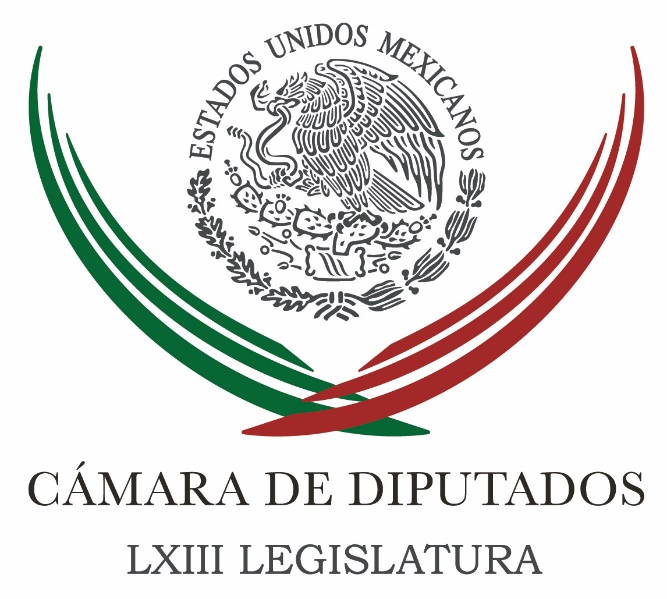 Carpeta InformativaSegundo CorteResumen:Lunes 28 de mayo 2018TEMA(S): Trabajo Legislativo FECHA: 28/05/18HORA: 13:22 PMNOTICIERO: Notimex / 20 MinutosEMISIÓN: Segundo Corte  ESTACION: Online GRUPO: Notimex Propone diputada programa para atender uso nocivo de nuevas tecnologías La diputada María García Pérez aseguró que las tecnologías de la información están transformando las costumbres de los jóvenes, quienes llegan a obsesionarse con su uso y se muestran incapaces de controlarlas, lo que puede poner en peligro su estabilidad emocional, desarrollo y calidad de vida. Por ello, la legisladora del Partido Acción Nacional (PAN) impulsa una iniciativa para modificar la Ley General de Salud, con el objetivo de crear el Programa Nacional para la Prevención y Atención al Uso Nocivo de las Nuevas Tecnologías en Línea. Expuso que la adicción a Internet se caracteriza porque ocupa una parte central de la vida de los jóvenes, causa pérdida de habilidades en el intercambio personal y provoca una especie de analfabetismo relacional, además de facilitar la construcción de vínculos sociales ficticios. La ciberadicción se establece cuando las niñas, niños y adolescentes pierden interés en convivir con sus pares y se instalan frente a la pantalla con sus videojuegos; prestan más atención a su dispositivo que a la relación con otras personas; no rinden en los estudios y, con ello, hay una clara interferencia negativa en la vida cotidiana, explicó. Mencionó que el atractivo de Internet para los jóvenes es que tiene respuestas rápidas, recompensas inmediatas, interactividad y múltiples ventanas con diferentes actividades; sin embargo, hay riesgos más importantes como el acceso a contenidos inapropiados, acoso o pérdida de intimidad. Además, indicó, en las redes sociales los menores de edad son objeto de delitos como acoso, pedofilia, trata de personas o ciberacoso, y se relaciona con suicidios de niños y adolescentes que no saben cómo manejar estas situaciones. Señaló que los más propensos a engancharse a Internet son aquellos individuos con problemas de personalidad, como timidez excesiva, baja autoestima o rechazo de la imagen corporal y quienes sufren depresión, trastorno de déficit de atención, fobia social u hostilidad. “Ante esta problemática, la Organización Mundial de la Salud (OMS) incluirá, por primera vez, el trastorno por videojuegos como una enfermedad mental, al incorporarlo en su próxima edición de la Clasificación Internacional de Enfermedades (ICD-11)”, comentó la presidenta de la Comisión Especial de Salud Mental y Droga”. Consideró que debe haber políticas preventivas que incluyan la educación sobre los beneficios de las tecnologías digitales; “es conveniente que existan reglas básicas sobre su uso en los salones de clases y fortalezcan las medidas preventivas, a través del desarrollo de habilidades para la vida y de manejo de emociones”. Reconoció que la tecnología tiene avances y beneficios, pero también un impacto negativo para millones de menores, por lo que propuso modificar el capítulo V del título décimo primero de la citada Ley, para adicionar los artículos 193 Ter y 193 Quáter. La iniciativa, que se encuentra en la Comisión de Salud para su análisis, propone que la secretaría federal del ramo y el Consejo Nacional contra las Adicciones se coordinen con las instituciones de educación y organismos de los sectores privado y social, para diseñar y ejecutar el Programa Nacional para la Prevención y Atención al Uso Nocivo de las Nuevas Tecnologías. Trabajarán en prevenir el empleo indebido de las nuevas tecnologías en el desarrollo de campañas públicas orientadas a las escuelas, y a las madres y padres de familia, para aumentar la conciencia pública sobre los riesgos del mal uso de ellas, así como sus consecuencias en las relaciones sociales. Y reforzarán las medidas de protección a los menores de edad ante los delitos cibernéticos, en coordinación con las autoridades competentes, concluyó García Pérez. gh/mTEMA(S): Información GeneralFECHA: 28/05/2018HORA: 10:33 AMNOTICIERO: Milenio NoticiasEMISIÓN: Segundo CorteESTACION: OnlineGRUPO: MilenioSenadora urge a unificar tipo penal de feminicidio La presidenta de la Comisión de Derechos Humanos del Senado, Angélica de la Peña, urgió a unificar el tipo penal de feminicidio para combatir el aumento en los casos de acoso sexual, que este año se han disparado hasta en 60 por ciento. La senadora del PRD dijo que las instituciones deben trabajar de manera coordinada y tipificar el tipo penal de feminicidio. “Urge unificar el tipo penal del feminicidio y las sanciones contra la violencia de género de manera proporcional”, estableció. La legisladora dijo que la declaratoria de alerta de violencia de género debe implementarse desde el enfoque de las órdenes de protección emergente y preventiva en cada estado. Para lograrlo, continuó, los gobiernos deben quitarse el prejuicio en contra de las Alertas de Violencia de Género e implementarlas a partir de lo que determinen los consejos multidisciplinarios que deben funcionar en cada estado deben funcionar, siempre tomando en cuenta que dichas alertas no están inscritas para sancionar, sino para prevenir. Luego de que Milenio publicó que en los primeros cuatro meses del año se iniciaron 738 averiguaciones por acoso sexual, cifra superior en 60% a los casos ocurridos el año pasado, según un reporte del Sistema Nacional de Seguridad Pública. De la Peña explicó que hoy las mujeres tienen mayor confianza para denunciar porque hay instancias oficiales confiables para hacerlo en la Ciudad de México y en el resto de las entidades. “Sin embargo, si no hay consecuencias jurídicas y judiciales contra los perpetradores, entonces esa impunidad se incrementa porque la mejor prevención es la investigación y sanción. Lo contrario es que si no hay justicia el mensaje que se manda es que se puede seguir violentando y no pasa nada”, aseguró la legisladora. ar/mTEMA(S): Información GeneralFECHA: 28//05/18HORA: 10:35 AMNOTICIERO: FórmulaEMISIÓN: Segundo CorteESTACION: OnlineGRUPO: FórmulaEn la lista de caso Duarte se encuentran Tarek Abdalá y Alberto, quienes tienen fueroEl viernes por la tarde un juez local de Veracruz giró una orden de aprehensión contra la esposa del exgobernador de Javier Duerte, Karime Macías. El gobernador de Miguel Ángel Yunes informó que gracias a una "investigación que se lleva a cabo desde hace varios meses por desviación de recursos en el DIF, la Fiscalía General del Estado de Veracruz, después de integrar varias carpetas de investigación solicitó orden de aprehensión y un juez local la giró, y la PGR ha solicitado que se gire una ficha roja de la Interpol, la alerta migratoria y se localice a Kamime Macías de Duarte para que se presente ante un juez de Veracruz para responder por esta acusación".Yunes informó en entrevista con Óscar Mario Beteta para Radio Fórmula, que en la lista de los cómplices de Duarte, se encuentran Tarek Abdalá y Alberto Silva, diputados federales, "contra quienes no se han podido proceder porque tienen fuero, peros son sometidas a proceso federal; en los dos casos la Cámara de Diputados se negó a quitarle el fuero, a pesar de que la Fiscalía los solicitó". En ambos caso, aseguró, que la FGE procederá a partir del primero de septiembre cuando pierdan su fuero constitucional. Además, resaltó que se han de lo robado por el exgobernador de Veracruz, se han recuperado más de mil millones de pesos, mismos que se han invertido en instituciones como el Hospital infantil de Veracruz, Centro de Cancerología de Jalapa, y en varias clínicas más. bmj/mTEMA(S): Información GeneralFECHA: 28/05/2018HORA: 13:29NOTICIERO: Político.mxEMISIÓN: Segundo CorteESTACION: OnlineGRUPO: Político.mxRicardo Anaya dice que no ha fallado la gente sino los gobiernosDurante el Foro Recupera Tu Futuro, organizado por Kybernus y Grupo Salinas, Ricardo Anaya asumió las 50 propuestas que jóvenes mexicanos plantearon para desarrollar nuevas formas de colaboración humana, y lograr que las presentes y futuras generaciones vivan con libertad, dignidad y oportunidades. Agregó que el problema en el país es que la gente no ha fallado sino los gobiernos debido a la corrupción.Anaya destacó que los buenos políticos y los buenos gobiernos pueden ayudar muchísimo a su población mientras que los malos políticos pueden hacer mucho daño a las naciones. Pidió a los jóvenes atender las disrupciones tecnológicas que están por venir y estar preparados para los cambios por venir.Según el candidato presidencial muchos de los principales problemas del país se explican debido a la corrupción, la desigualdad cada vez más marcada, la precarización del salario y el repunte de la violencia hasta niveles insostenibles."No ha fallado la gente, quien ha fallado son los gobiernos, porque hemos tenido gobiernos profundamente corruptos y gobiernos profundamente ineficaces y eso es lo que quiero cambiar", apuntó.Por ello, aseguró estar dispuesto a hacer el mejor gobierno que haya tenido México para reducir la pobreza extrema mediante esfuerzos como el organizado por Kybernus."Yo quiero ser presidente de México para que tenga un gobierno honesto, acabar con la corrupción, que se conduzca con principios, con valores, con ética y no basta con personalismos voluntaristas. No porque llegué un hombre honesto, por ósmosis todos sus funcionarios, los gobernadores y los alcaldes se van a hacer honestos. Eso es demagogia y es una tomadura de pelo".Por ello planteó la aprobación de reformas como la reforma al 108 constitucional para que el presidente de la República pueda ser juzgado por actos de corrupción y otra reforma al artículo 102 para que las fiscalías puedan ser autónomas e independientes del poder Ejecutivo, a fin de que no se vuelvan a usar las instituciones de procuración de justicia para perseguir enemigos políticos."No hemos tenido la  capacidad de romper el círculo vicioso de la pobreza. De hecho ha sido tan ineficaz el gobierno y tan absurda la política social que hoy en términos absolutos hay más pobres que hace 20 años", subrayó.Durante su participación, el panista confió tener como inspiración a don Luis H. Álvarez, uno de los fundadores de Acción Nacional, y dijo aspirar a ser una generación honesta y conducirse con principios y valores. También reconoció admirar a Winston Churchill."Yo aspiro a ser una persona honesta, conducirme con principios, con valores. Ni me atrevería a compararme con don Luis H. Álvarez y a la vez ser eficaz porque la política se trata de dar resultados, de resolver problemas. Y un segundo ejemplo que solamente enunciaría: Churchill. Un hombre sin cuya presencia en el mundo en ese momento de la historia no se explica el desenlace de la segunda guerra mundial", abundó. ar/m  TEMA(S): Información GeneralFECHA: 28//05/18HORA: 00:00NOTICIERO: El Sol de MéxicoEMISIÓN: Segundo CorteESTACION: OnlineGRUPO: OMGZavalistas se unen al equipo de Ricardo AnayaIntegrantes del equipo de Margarita Zavala en algunos estados del país se han sumado a la campaña de Ricardo Anaya Cortés, candidato presidencial de la Coalición Por México al Frente.El bloque de panistas, expanistas y de la sociedad civil que apoyó desde hace dos años a Zavala en Hidalgo decidió el lunes pasado apoyar a Ricardo Anaya, informó el coordinador estatal del equipo de la exprimera dama, Alfredo Ortega Apendini.“Por mayoría, el equipo acordó que íbamos con Ricardo Anaya; eso no quiere decir que estábamos de acuerdo de como él hizo las cosas. Sin embargo, decidimos quitarnos las fobias y los pretextos.Después de varias reuniones se logró el acuerdo: cerramos filas en torno del candidato de la Coalición Por México al Frente, la decisión fue ir en bloque”, precisó Ortega, en entrevista con El Sol de México.El también coordinador territorial del equipo de campaña de la exprimera dama, confirmó que los zavalistas de Querétaro, tierra natal de Anaya, ya cerraron filas con Anaya. Mientras que en la Ciudad de México el equipo se dividió “unos se integraron al panista y otros se fueron con Morena”, detalló.Héctor Chávez, presidente estatal del PRD en Hidalgo, confirmó lo dicho por Ortega Alpendini en el sentido de que simpatizantes de Zavala se ha sumado al equipo de Anaya y “ya vienen colaborando con nosotros y si ellos no quieren informar sobre la adhesión se debe a que consideran que es su primicia y que sólo a ellos les corresponde darla a conocer”.Fuentes consultadas por El Sol de México, quienes pidieron el anonimato, confirmaron esta versión y agregaron que en Chiapas puede crecer el apoyo a la coalición del PAN, PRD y MC: “va muy bien, debido a que todos los diputados federales y locales regresaron con Ricardo Anaya”.“Hemos vivido dos momentos igual de dolorosos, la renuncia de Margarita Zavala al PAN y la decisión de ella de abandonar la candidatura. Sin embargo, el acuerdo que tuvimos hace unas semanas por mayoría y así lo vienen haciendo en diferentes estados fue apoyar la campaña de Ricardo Anaya”, agregó Ortega.En el caso de Aguascalientes siempre apoyó a Ricardo Anaya y con la renuncia de Zavala se reforzó aún más el respaldo.Por otro lado, Víctor Hugo Sondon, consejero nacional y presidente del Comité Estatal del PAN en el Estado de México, señaló que “hay un grupo de panistas que están trabajando en el acercamiento del equipo de Zavala Gómez del Campo” y donde recordó que cuentan con la misma formación política y doctrina.Liderazgos nacionales y estatales del PAN y del PRD informaron que siguen los acercamientos con los equipos de campaña de la exprimera dama en los estados de Veracruz, Sonora, Baja California, Durango y Ciudad de México.En ese mismo sentido se pronunció el Consejero nacional del PAN y coordinador del grupo parlamentario del PAN en San Lázaro, Marko Cortés Mendoza, confirmó que miembros del equipo de Zavala ya se sumaron al proyecto de Anaya.En este contexto, el vocero del equipo de campaña de la candidata presidencial independiente, Margarita Zavala, Jorge Camacho negó que parte de su estructura se haya pasado con Ricardo Anaya. Y aseguró que hasta este momento la expanista no ha definido si apoyará a su adversario político. bmj/mTEMA: Información GeneralFECHA: 28//05/18HORA: 11:57 AMNOTICIERO: Milenio NoticiasEMISIÓN: Segundo CorteESTACION: OnlineGRUPO: MilenioCoparmex urge al gobierno una reforma en seguridadLa violencia y el crimen han llegado a niveles nunca antes vistos. No es momento de esperar a que termine la contienda electoral ni a que tome posesión el nuevo gobierno, es urgente que la actual administración implemente la reforma en seguridad pública, afirmó la Confederación Patronal de la República Mexicana (Coparmex).En su comentario semanal, el presidente del patronato, Gustavo de Hoyos Walther, destacó que la presente administración debe –como lo dijo el Presidente Enrique Peña Nieto– tener un cierre de atleta, ya que en la carrera de la seguridad si pierde el gobierno, “perdemos todos”.“Hacemos un llamado para que la presente administración dé inicio a la reforma en seguridad pública lo más pronto posible; el tiempo se le acaba a este gobierno, y la paciencia a los ciudadanos. No podemos seguir esperando. Es la última llamada”, aseveró.De Hoyos resaltó que la violencia y el crimen se han desatado, que tan sólo el mes pasado tuvo un promedio de 90 asesinatos diarios, 25 por ciento más que en el año pasado, mientras que el robo de combustible creció 34 por ciento en marzo, “el mayor nivel desde que se tiene registro de este delito”.“En el primer trimestre del año ocurrieron 852 atracos en trenes y vías, un incremento del 581 por ciento, el robo de mercancías se ha detonado; de enero a marzo se registraron 3 mil 357 robos de este tipo, 108 por ciento más que en 2016 y 65 por ciento más que en el 2017”, aseguró.En ese sentido, el representante de la Coparmex expuso que la inseguridad está dejando un severo daño económico, un impacto sobre la capacidad de México para atraer inversión, generar empleo y desarrollar un círculo virtuoso de pacificación a partir de la generación de riqueza.“La urgencia de la situación es evidente. Hay una necesidad imperante de que la autoridades no posterguen las reformas que el país necesita para vivir en paz; el gobierno en turno tiene que trabajar hasta el último día de su administración por atender, revertir y solucionar este gravísimo problema”, resaltó de Hoyos.Señaló una serie de acciones que pueden enfrentar esta problemática como: prevención del crimen, profesionalización policial, procuración de Justicia además enjuiciamiento penal, sistema penitenciario y arquitectura institucional. bmj/mTEMA(S): Información GeneralFECHA: 28/05/18HORA: 09:29 AMNOTICIERO: FórmulaEMISIÓN: Segundo CorteESTACION: OnlineGRUPO: FórmulaPreparan ' fraude' electoral partir de programas sociales; Santiago NietoEn su última edición la revista Proceso, publicó que de acuerdo con el extitular de la FEPADE Santiago Nieto, se está preparando un ' fraude' para las elecciones presidenciales del primero de julio, a partir de programas sociales como Prospera."El problema no está en las casillas, el problema está en cómo llegan los votos a las urnas", opina Santiago Nieto, quien tuvo la oportunidad de leer un informe de la organización civil, Acción ciudadana contra la pobreza, la cual apunta que: "Sedesol en general y Prospera en particular, han aumentado su ejercicio de gasto en un 36% de 2018, primer trimestre a 2017; la pobreza sigue siendo la misma en México, por lo que es raro que tenga este tipo de incrementos”.De acuerdo con Santiago Nieto, "en nuestro sistema de desarrollo social, tenemos seis mil 941 programas sociales, de los cuales el 85% no tiene políticas de operación claras, todos estos no están instrumentados para generar proyectos de producción y de desarrollo rural y social, si no están generando políticas asistenciales”. "Cualquier programa está pensando en darle algo a las personas y repetirlo de manera periódica, como en el caso de la tarjeta rosa; con ese modelo de asistencia social el que se beneficia es el mismo político". Como ejemplo, el exfuncionario citó el caso de las elecciones para gobernador del año pasado en el Estado de México, donde se llegaron a tener casos de municipios con un índice de pobreza con un 94%, donde la votación por el PRI fue 54%."En el Estado de México, en promedio votaron 53% del padrón electoral, pero resulta que en los 31 municipios más pobres, donde votan desde el 60 hasta el 80%, el PRI tiene el 63% de los votos. Los programas sociales ahí, se encuentran de Atlacomulco hacia la zona sur, donde el PRI tiene sus votantes; en los municipios donde son afines al PRD o PAN no hay casi beneficiarios de programas sociales", destacó. Dentro de los programas sociales, donde ha habido mayor incremento "tiene que ver con dos partidas, en materiales y suministros, donde se han incrementado casi en un 70%; y la contratación en asesoría sobre protección social, que aumentó un 492%". "Yo creo que tenemos un sistema electoral sólido, sin embargo, el problema no está en las casilla, sino en cómo llegan los votos a las urnas", señaló Nieto. ar/mTEMA: Información GeneralFECHA: 28//05/18HORA: 12:22 PMNOTICIERO: Milenio NoticiasEMISIÓN: Segundo CorteESTACION: OnlineGRUPO: MilenioFiscalía de Veracruz pidió a PGR emitir ficha roja vs MacíasLa Fiscalía de Veracruz solicitó de manera formal a la Procuraduría General de la República (PGR) emitir una alerta migratoria y ficha roja para la localización y detención con fines de extradición para Karime Macías, esposa del exgobernador Javier Duarte, por el presunto desvío de recursos.La solicitud emitida por la Fiscalía fue remitida y recibida de manera digital por la guardia de la oficina de Interpol México, el pasado 27 de mayo, la cual fue recibida de manera formal por la Dirección General de Asuntos Policiales Internacionales e Interpol de la Procuraduría General de la República este lunes 28.“La esposa del exgobernador del Estado, Javier Duarte de Ochoa cuenta en su contra con una orden de aprehensión girada por un Juez de Control del fuero común radicado en el Distrito Judicial de Xalapa, por hechos probablemente constitutivos de delito”, detalló la Fiscalía veracruzana en un comunicado.A la esposa de Javier Duarte que fungió como presidenta del DIF estatal, se le investiga por la probable comisión del delito de fraude por un probable daño patrimonial al erario público de 112 millones de pesos. bmj/mTEMA(S): Información GeneralFECHA: 28/05/18HORA: 12:21 PMNOTICIERO: Enfoque NoticiasEMISIÓN: Segundo CorteESTACION: OnlineGRUPO: Enfoque La legalización de las drogas le conviene a América Latina: CepalLa secretaria ejecutiva de la Comisión Económica para América Latina y el Caribe (CEPAL), la mexicana Alicia Bárcena, afirmó este lunes en París que América Latina es la región “a la que más le conviene” la “legalización de las drogas” y que "ha llegado el momento" de plantearlo.“Voy a ser bien provocadora ¿A quién le conviene la legalización de la droga? A América Latina y el Caribe por Dios, porque la ilegalidad es lo que está matando a la gente”, declaró Bárcena en un discurso ante el décimo Foro Económico Internacional sobre América Latina y el Caribe, que se celebra este lunes en París. ” ¿Quiénes son los ilegales? Los consumidores, que también hay muchos en América Latina, pero llegó la hora de plantearnos seriamente la legalización de la droga”, subrayó la máxima responsable de la CEPAL en una mesa redonda del foro que se celebra en la sede del Ministerio francés de Economía y Finanzas.“Hay que sacar y no de entregarle el bono demográfico, 165 millones de jóvenes hoy, se los estamos entregando al narcotráfico en charola de plata porque no tienen empleo, porque no tenemos instituciones”, concluyó Alicia Bárcena en un panel titulado “repensar las instituciones y Estados modernos”. ar/mTEMA(S): Información GeneralFECHA: 28/05/18HORA: 11:48 AMNOTICIERO: La CrónicaEMISIÓN: Segundo CorteESTACIÓN: OnlineGRUPO: La CrónicaCrece desconfianza de latinoamericanos en sus instituciones: OCDEEl secretario general de la Organización para la Cooperación y el Desarrollo Económico (OCDE) el mexicano José Ángel Gurría, alertó hoy aquí del aumento de la “desconfianza” de los latinoamericanos hacia la institución del “Estado” y hacia sus políticos, que la mayoría considera corruptos.En un discurso ante el décimo Foro Económico Internacional sobre América Latina y el Caribe, que se celebra en París, Gurría subrayó que en este momento “hay una brecha de confianza entre los Estados y la sociedad” latinoamericana.El ex canciller y exsecretario de Hacienda de México enumeró varios datos que indican que en los últimos años aumentó de manera significativa la desconfianza de los latinoamericanos hacia sus instituciones.Según sus datos, tres de cada cuatro latinoamericanos tienen “poca o ninguna confianza” en sus gobiernos, mientras que hace seis años era solo el 55 por ciento.De acuerdo con Gurría, ocho de cada 10 latinoamericanos cree además que estos son corruptos, un 15 por ciento más que hace pocos años.Gurría indicó también que una amplia mayoría de latinoamericanos no está satisfecha con sus sistemas de salud pública y un amplio porcentaje tampoco con sus sistemas educativos.“Esta desconexión entre ciudadanos e instituciones debilita el contrato social. Nos encontramos ante una trampa institucional”, subrayó Gurría.Señaló que esta desconfianza afecta a numerosos rubros y puso como ejemplo a la recaudación de impuestos, que alcanza un promedio de un 23 por ciento en la región, muy por debajo del promedio de la OCDE, debido a que muchos latinoamericanos consideran que pagar impuestos es fomentar que les roben.El titular de la secretaría general de la OCDE, de la que forman parte las 37 principales economías mundiales, señaló que las reformas estructurales “no pueden dar sus mejores frutos sin un andamiaje institucional sólido y de confianza”.“Necesitamos Estados más confiables, con un sistema fuerte y de integridad en todos los niveles de gobierno”, subrayó. ys/m.TEMA: Información GeneralFECHA: 28/05/18HORA: 10:37 AMNOTICIERO: CNN LatinoaméricaEMISIÓN: Segundo CorteESTACION: OnlineGRUPO: CNNPresidente de Paraguay Horacio Cartes presenta su renuncia para tomar posesión como senadorEl presidente de Paraguay Horacio Cartes presentó su carta de renuncia a su cargo este lunes diciendo que seguirá "sirviendo al país desde el Senado".Cartes ha sido presidente de Paraguay desde agosto de 2013.El mandatario explica que toma la decisión para servir como senador, cargo para el que fue elegido en las urnas y que cumplirá en el periodo 2018-2023.Ver imagen en TwitterVer imagen en TwitterHoracio_Cartes✔@Horacio_CartesPresento mi renuncia al cargo de Presidente de la República del Paraguay. Para continuar sirviendo al país desde el Senado de la Nación, cumpliendo con la voluntad popular depositada en las urnas. ¡Dios bendiga al Paraguay!SenadoPy@SenadoresPy #ahora Renuncia del Presidente de la República @Horacio_Cartes, recibida por mesa de entrada del Congreso Nacional #SenadoPy @lugo_py @oac_senadoEl Senado además informó que legisladores solicitaron a presidente del Congreso Fernando Lugo sesión extraordinaria para tratar la renuncia de Cartes para el 30 de mayo a las 10:30 am ET.Lugo deberá llamar a sesión de ambas cámaras para tratar el tema. Para aceptar la renuncia se necesitan 23 votos del Senado y 41 de diputados, una mayoría simple, según informa la Agencia Estatal de Paraguay, IP. bmj/m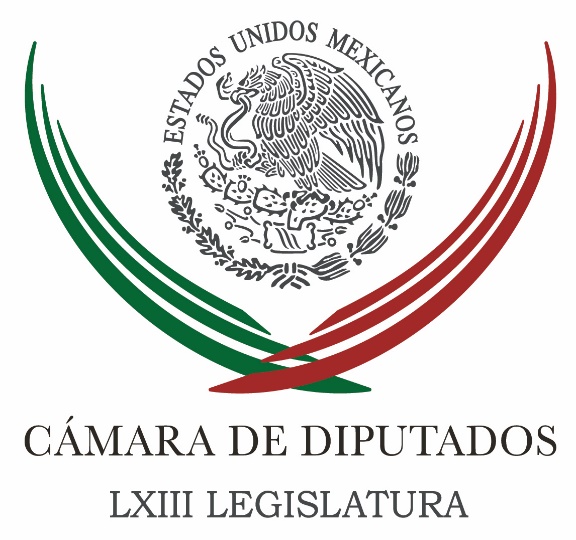 Carpeta InformativaTercer CorteResumen: Propone Morena encuentro entre Sistema Nacional Anticorrupción y la Comisión PermanentePide diputado controles permanentes para detectar carne contaminadaImpugnará PRI candidatura de Nestora ante el TEPJFPT, Morena y PRD critican actuación del gobierno en el caso de la esposa del 'Mencho'Peña Nieto niega crisis económica; pide no autoflagelarseGobierno de EPN ha dado cumplimiento a la seguridad nacional: Tomás ZerónCorrupción en México es ‘real, grave e inadmisible’: Función PúblicaSCJN avala que gobiernos deben liquidar todas sus deudas antes del final de su administraciónSe compromete AMLO a acabar con corrupción desde primer añoAMLO volverá a perder elecciones porque defiende a delincuentes: MeadeAMLO ya está empezando a poner pretextos para su tercera derrota: Anaya28 de mayo de 2018TEMA(S): Trabajo LegislativoFECHA: 28/05/2018HORA: 14:24NOTICIERO: Enfoque NoticiasEMISIÓN: Tercer CorteESTACION: OnlineGRUPO: Enfoque Propone Morena encuentro entre Sistema Nacional Anticorrupción y la Comisión PermanenteCon la finalidad de conocer los avances del Comité de Participación Ciudadana (CPC) del Sistema Nacional Anticorrupción (SNA), así como los problemas detectados en su implantación y las medidas para lograr su funcionamiento eficaz, diputados federales de Morena propusieron una reunión de trabajo entre los integrantes de esa instancia y la Comisión Permanente del Congreso de la Unión.Para ello, los diputados Virgilio Caballero Pedraza, Alicia Barrientos Pantoja y Juan Romero Tenorio, Coordinador e integrantes de la bancada de Morena, respectivamente, presentaron un Punto de Acuerdo ante la Comisión Permanente el pasado 16 de mayo. “Para el Grupo Parlamentario de Morena, el Comité de Participación Ciudadana es la instancia del SNA que puede generar mayor credibilidad en esta nueva institución por su vínculo con la sociedad y su naturaleza independiente. Para ello tiene que acreditar con hechos y determinaciones que cumplirá con las importantes atribuciones que la ley le confiere”.En su documento, coinciden que si el SNA no puede conocer ni actuar sobre un hecho de corrupción de gran magnitud, se está frente a una grave situación que pone en duda su viabilidad, y que ante eso el Poder Legislativo debe conocer de propia voz de los integrantes de dicho Comité los problemas que padece y contribuir a resolverlos.“Creemos que la Comisión Permanente debe conocer los problemas en la implementación y consolidación del SNA y urgir a que los diferentes órganos e instituciones cumplan con la misión que las leyes les ha encomendado para prevenir, detectar, investigar, perseguir y castigar las faltas administrativas graves y los hechos de corrupción como lo exige la sociedad”. Asimismo, exponen que el fuerte reclamo de la sociedad mexicana, los medios de comunicación y los escándalos de corrupción durante el actual sexenio, obligaron a crear un entramado institucional orientado a combatir ese flagelo, y que de esa forma nació el Sistema Nacional Anticorrupción, cuya reforma constitucional fue publicada el 27 de mayo de 2015 en el Diario Oficial de la Federación.Sostienen que esta reforma constitucional, la expedición de nuevas leyes y las modificaciones realizadas a otras ya subsistentes, le dieron vida a un modelo de combate a la corrupción que se encuentra en su primera etapa, que no está exenta de problemas y dificultades que los propios actores han puesto de manifiesto. “Uno de ellos, crucial para la urgencia del país, es que sus resultados no se verán antes de que pasen años”.También indican que a poco más de un año de la instalación del Comité de Participación Ciudadana del SNA, éste sigue incompleto porque el Senado de la República no ha nombrado al Fiscal Especial de Combate a la Corrupción, ni a los magistrados de la sección especializada y de las salas regionales del Tribunal Federal de Justicia Administrativa; éstos últimos quienes impondrán las sanciones administrativas a los servidores públicos que cometan faltas graves.Caballero Pedraza, Barrientos Pantoja y Romero Tenorio aseveran en su texto que Morena tiene el propósito de contribuir, desde el Congreso de la Unión, a que el SNA entregue resultados tangibles a la sociedad. Sin embargo, apuntan, el trabajo del Comité de Participación Ciudadana se ha visto limitado en los diversos escándalos de corrupción, debido a que varias instituciones no han contribuido a su solución.“Instituciones como la Procuraduría General de la República han dejado de manifiesto que en tanto no termine de configurase el SNA, seguirán usándose de manera facciosa para proteger intereses.De las diversas acciones que ha implementado el CPC, es importante resaltar la solicitud que hizo a la PGR sobre un caso de corrupción a nivel mundial por parte de la empresa Odebrecht”.De acuerdo con los tres legisladores federales de Morena, aunque el Comité Coordinador del Sistema Nacional Anticorrupción emitió un exhorto público a la PGR, a propuesta del CPC, cuando renunció Raúl Cervantes a esa dependencia, aseguró que ya habían concluido las investigaciones sobre el consorcio brasileño.Subrayan que además el pasado 2 de febrero el SNA solicitó a la PGR el expediente y el tiempo de finalización del caso Odebrecht, pero que la dependencia al mando de Alberto Elías Beltrán informó que no puede compartir los datos, ya que la carpeta de investigación cuenta con el carácter de reservado.Agregan que ante casos como el de Odebrecht, es fundamental sostener una reunión de trabajo entre los integrantes del Comité de Participación Ciudadana del SNA y la Comisión Permanente. ar/mTEMA(S): Trabajo LegislativoFECHA: 28/05/18HORA: 13:56NOTICIERO: Notimex / 20minutosEMISIÓN: Tercer Corte  ESTACION: Online GRUPO: Notimex 0Pide diputado controles permanentes para detectar carne contaminadaEl diputado Germán Ernesto Ralis Cumplido exhortó a las secretarías de Agricultura, Ganadería, Desarrollo Rural, Pesca y Alimentación y de Salud, así como a la Cofepris a establecer controles más estrictos y permanentes en las revisiones a rastros y distribuidoras de carne para consumo humano, a fin de determinar contaminación por clembuterol. En un punto de acuerdo presentado en la Comisión Permanente, expresó que los criadores de vacas, cerdos e incluso pollos utilizan el fármaco con la finalidad de engordarlos de manera rápida, a fin de comercializar su carne y aumentar la producción y venta, acortando los tiempos. Indicó que al ser comercializada la carne contaminada, los consumidores pueden presentar afectaciones a la glándula de la tiroides, además de provocar una disfuncionalidad metabólica. Otros síntomas son el adormecimiento de manos, temblores musculares, nerviosismo, dolores de cabeza y musculares e intoxicación; “si bien la probabilidad de quedar intoxicado con esta sustancia es baja, todos estos riesgos en la salud se pueden evitar si se logra impedir la distribución y venta de estos productos”, subrayó. Por ello, el legislador pidió a las dependencias y a la Comisión Federal para la Protección contra Riesgos Sanitarios (Cofepris) a implementar medidas estrictas y de carácter permanente en el cuidado y tratamiento de la carne desde los rastros hasta las carnicerías, con la intención de detectar a tiempo los productos contaminados y evitar su comercialización. /gh/mTEMA(S): Información GeneralFECHA: 28/05/18HORA: 14:51NOTICIERO: El Universal.comEMISIÓN: Tercer CorteESTACION: InternetGRUPO: El UniversalImpugnará PRI candidatura de Nestora ante el TEPJFCarina García, reportero: El PRI advirtió que Nestora Salgado, candidata de Morena al Senado, mintió al Instituto Nacional Electoral (INE) por no informar que tenía doble nacionalidad, mexicana y estadunidense, lo que la hace inelegible al cargo.Es por esta razón que el tricolor impugnará la candidatura de Salgado ante el Tribunal Electoral del Poder Judicial de la Federación (TEPJF), ya que no cumple los requisitos de ley para llegar al Senado, sino por enfrentar procesos penales pendientes, anunció la consejera del Poder Legislativo ante el INE y diputada priísta, Mariana Benítez Tiburcio.En sesión del INE, el representante del PRI ante el INE, Morelos Canseco, recordó que el artículo 55 de la Constitución establece que para acceder al Senado se requiere asegurar la identidad y lealtad al Estado mexicano, lo que no es el caso de quienes poseen doble nacionalidad.Por eso “vamos a obtener la certificación de los expedientes de registro de esa candidatura”, dijo.Benítez Tiburcio recordó que no se sabía que Nestora Salgado tenía doble nacionalidad, sino hasta la semana pasada en que en entrevista reconoció que invocó su nacionalidad estadunidense para demandar la asistencia consular al momento de cualquier detención.“No sólo hay una falta de sensibilidad con víctimas del secuestro, sino que es doblemente inmoral postularla no sólo por enfrentar procesos penales abiertos y tener señalamientos de 48 víctimas sino por mentir al INE y no cumplir los requisitos de ley", expresó la legisladora.“Mintió a la autoridad electoral, el INE no sabía esta calidad de doble nacionalidad y al momento de revisar si cumplía los requisitos desconocía esta información. y lo ha determinado la Suprema Corte de Justicia de la Nación (SCJ), para estos cargos se exige que renuncien a otra ciudadanía a un país extranjero”.Es doblemente cuestionable esta candidatura no sólo por lo que ha señalado José Antonio Meade, que es inmoral que se postule a alguien señalado de esos delitos, sino por no informar a la autoridad electoral su doble nacionalidad.Emilio Suárez Licona, representante suplente del PRI ante el INE, demandó a Morena consistencia y cumplir con la Constitución y la ley.“Sabían que no cumplían los requisitos y así la postularon al cargo…vamos a exigir que se cumpla este requisito de renunciar una sumisión a un gobierno extranjero”. Masn/TEMA(S): Información GeneralFECHA: 28/05/18HORA: NOTICIERO: Noticias MVSEMISIÓN: Tercer CorteESTACION: InternetGRUPO: MVSPT, Morena y PRD critican actuación del gobierno en el caso de la esposa del 'Mencho'Óscar Palacios, reportero: Senadores del PT-Morena y del PRD criticaron que el Gobierno federal haya actuado hasta ahora en contra de Rosalinda “N”, esposa de Nemesio Oseguera Cervantes, “El Mencho”, y advirtieron que esta acción podría tener un “ingrediente” electoral.En entrevista con MVS Noticias, el vicecoordinador del PT-Morena, Luis Humberto Fernández Fuentes, celebró que las autoridades estén haciendo su trabajo, aunque lamentó que los estén haciendo hasta el final del sexenio.Señaló que ante la imposibilidad de presentar a José Antonio Meade como una opción atractiva a la ciudadanía, el Gobierno federal está haciendo otro tipo de “piruetas” para tratar de llamar la atención del electorado.De igual forma, el coordinador de los senadores del PRD, Luis Sánchez Jiménez, cuestionó que el Gobierno federal haya dejado pasar mucho tiempo para atender este tema, por lo que consideró que podría tratarse de una acción desesperada para atraer votos.No obstante, el senador por el PAN, Héctor Larios, aseguró que el combate al crimen organizado debe ser sin cuartel y en cualquier momento, por lo que rechazó que esta detención pueda tener un propósito electoral.En el mismo sentido, el senador por el PRI, Ricardo Urzúa Rivera, criticó que se piense que haya un sesgo político en esta acción, ya que, subrayó, la autoridad debe actuar más allá de los tiempos electorales. Masn/mTEMA(S): Información GeneralFECHA: 28/05/18HORA: 15:11NOTICIERO: El Financiero.comEMISIÓN: Tercer CorteESTACION: Online:GRUPO: El Financiero.com0Peña Nieto niega crisis económica; pide no autoflagelarseEduardo Ortega, reportero: El presidente de la República, Enrique Peña Nieto, rechazó que exista una crisis económica y pidió a la población no autoflagelarse.El mandatario se reunió en Los Pinos con los miembros de la Asociación Nacional de Usuarios de Riego, quienes le solicitaron incrementar los recursos presupuestales para desarrollar proyectos en el sector.En ese contexto, respondió a aquellos que afirman que nuestro país vive una crisis económica.“Cuando hablan de que tenemos crisis económica entonces, pues sí una crisis donde estamos creciendo económicamente, donde hay mayor generación de empleo, una cifra histórica de empleo, donde la tasa de desempleo se coloca en los niveles más bajos de la historia, donde hay recuperación del poder adquisitivo de los trabajadores.“Pues sí eso es crítico pus está bien que cada quien lo califique como quiera, yo creo que al final de cuentas hay que darle la justa dimensión a lo que sí tenemos”, dijo.El mandatario puso énfasis en la importancia de las reformas estructurales, las cuales, dijo, sientan las bases para a que México le siga yendo bien.Destacó que, gracias a la reforma fiscal, nuestro país evitó caer en un escenario de recesión y, por el contrario, todos los trimestres de la actual administración han registrado crecimiento económico.“Nos autoflagelamos, nos saboteamos y decimos que estamos mal y el escenario crítico, cuando ponemos en contexto las cosas, México sin duda es un país que sí está en proceso de transformación, pero que además se ha convertido ya en una potencia agroalimentaria, somos el séptimo país con mayor zona de cultivo en el mundo”, argumentó. dlp/mTEMA(S): Información GeneralFECHA: 28/05/18HORA: 18:15NOTICIERO: Noticias MVSEMISIÓN: Tercer CorteESTACION: Online:GRUPO: Noticias MVS0Gobierno de EPN ha dado cumplimiento a la seguridad nacional: Tomás ZerónJahtziri Chong Magallanes, reportera: El gobierno del presidente Enrique Peña Nieto ha dado cumplimiento pleno a los ordenamientos en el ámbito de la seguridad nacional en donde, por primera vez, se brindó un enfoque multidimensional para las labores de seguridad nacional, afirmó Tomás Zerón de Lucio, secretario técnico del Consejo de Seguridad Nacional de la Presidencia.En el marco del Foro: “Hacia una Política de Estado en Seguridad Nacional en México”, admitió que entre las principales amenazas a las que el país hace frente día con día, está la delincuencia organizada trasnacional, tráfico de drogas ilícitas, lavado de dinero, tráfico ilícito de armas, trata de personas, entre otras.Comentó que se han privilegiado los asuntos estratégicos mediante una política integral actual y prospectiva ante cualquier posible impacto en contra de la estabilidad del país.En el rubro de seguridad digital y cibernética, el funcionario destacó luego de los hackeos contra las instituciones nacionales de la banca, que el gobierno federal junto con el sector privado, activaron mecanismos existentes, y formalizaron protocolos específicos en beneficio de la seguridad financiera del estado.“El Consejo de Seguridad Nacional ha realizado, de manera conjunta con sus integrantes, las estrategias nacionales de ciberseguridad, de seguridad de la información, así como de políticas en ciberdefensa”, expuso. dlp/mTEMA(S): Información GeneralFECHA: 28/05/18HORA: 16:59NOTICIERO: Excelsior.comEMISIÓN: Tercer CorteESTACIÓN: Online GRUPO: Excélsior0Corrupción en México es ‘real, grave e inadmisible’: Función PúblicaLa secretaria de la Función Pública, Arely Gómez, mencionó en el Senado que los servidores públicos solo tienen un 38.7% de credibilidadLETICIA ROBLES DE LA ROSA.- CIUDAD DE MÉXICO. La secretaria de la Función Pública, Arely Gómez, aseguró en el Senado que la corrupción en el país es "real, grave e inadmisible".Permítanme iniciar con una breve reflexión sobre la corrupción que, en el caso de México, constituye una problemática real, grave e inadmisible", aseguró la funcionaria.Citó estadísticas públicas sobre la percepción de corrupción en el país, como la que muestra que los servidores públicos solo tienen un 38.7% de credibilidad y el Gobierno federal el 25.5% de confianza ciudadana.La corrupción engloba actividades fuera de la ley, que por obvias razones se llevan a cabo en la opacidad, por tal motivo, la mayoría de estos reportes tasan dicho fenómeno con base en registros de percepción generada a partir, principalmente, de casos mediatizados. No obstante, la validez de estos informes es incuestionable y deben tomarse como una seria llamada de atención de los gobiernos", explicó la titular de la Secretaría de la Función Pública (SFP).Mencionó que hay una revisión constante del Nuevo Aeropuerto de la Ciudad de México, que hasta ahora tiene un solo caso de posible responsabilidad, luego de 23 auditorías; que del Paso Exprés habrá resultados en junio y adelantó que se sancionará a los responsables directos de los hechos, pero no precisó si entre ellos estará el titular de la Secretaría de Comunicaciones y Transportes.Habló del trabajo realizado para mejorar instrumentos como CompraNet y contar con verificadores móviles para obras que desarrollan los gobiernos, a partir de una transformación interna que ha ido de la mano de la sociedad y del Sistema Nacional Anticorrupción, dinámica que no debe cambiar.El riesgo en esta coyuntura electoral es pensar que el sistema, como instancia coordinadora no tiene razón de ser o que está tardando en arrojar resultados concretos. Y que, ante estas afirmaciones, se pretende revertir o debilitar su operación, cuando es momento de acelerar la fase de implementación", aseveró.   Jam/mTEMA(S): Información GeneralFECHA: 28/05/18HORA: 19:27NOTICIERO: 24 Horas.mxEMISIÓN: Tercer CorteESTACIÓN: Online GRUPO: 24 Horas0SCJN avala que gobiernos deben liquidar todas sus deudas antes del final de su administraciónSCJN aprobó por unanimidad que los Gobiernos estatales tienen que liquidar todas sus deudas de corto plazo tres meses antes del final de cada administraciónALEJANDRO GRANADOS.- El Plena de la Suprema Corte de Justicia de la Nación (SCJN) aprobó por unanimidad que los Gobiernos estatales tienen que liquidar todas sus deudas de corto plazo tres meses antes del final de cada administración, sin embargo, señaló que no existe impedimento para que contraten nuevos pasivos de largo plazo para inversión productiva en las últimas semanas de cada sexenio.Lo anterior al pronunciarse sobre las reformas hechas en 2015 al artículo 117 de la Constitución para el control de las deudas estatales y municipales.Siete de los 11 ministros de la SCJN declararon inconstitucional la autorización que el Congreso de Colima otorgó en septiembre de 2015 al entonces gobernador saliente, Mario Anguiano Moreno, para refinanciar a 25 años deuda de corto plazo, por 638 millones de pesos.La deuda de 638 millones del Gobierno de Colima había sido contratada con Banco Interacciones en el año 2015, sin embargo, el fallo de la SCJN no tendrá efectos retroactivos, por lo que en la práctica no anulará el refinanciamiento que permitió a dicha entidad postergar los pagos y llevar al largo plazo lo que era de corto plazo.En contraste, por seis votos contra cinco, la Corte declaró válida otra parte del mismo decreto, que autorizó a Anguiano para contratar mil 90 millones de pesos de nueva deuda para inversión en conectividad, educación, deporte, seguridad, impartición de justicia, salud e infraestructura carretera.   Jam/mTEMA(S): Partidos PolíticosFECHA: 28/05/18HORA: 16:22NOTICIERO: El Universal.comEMISIÓN: Tercer CorteESTACION: Online:GRUPO: El Universal.com0Se compromete AMLO a acabar con corrupción desde primer añoMisael Zavala reportero: Andrés Manuel López Obrador, candidato presidencial por la coalición Juntos Haremos Historia, se comprometió a acabar con la corrupción desde el primer año de su gobierno para que México sea de los países que menos padezcan ese problema en el mundo.En entrevista a medios tras un mitin, el tabasqueño aseguró que lo primero que haga de llegar al gobierno federal es acabar con la corrupción."Vamos a terminar con la corrupción, desde el primer año se va a erradicar con la corrupción, vamos a empezar con la corrupción, a barrer la corrupción de arriba para abajo desde el primer año."México va a ser de los países con menos corrupción en el mundo en nuestro sexenio, en los primeros lugares de honestidad en el mundo", afirmó.Actualmente, según cifras Transparencia internacional citadas por el abanderado de Morena-PES-PT, México ocupa el lugar 135 de 176 países con mayor corrupción en el mundo. Y destacó que al comenzar el sexenio de Felipe Calderón en el 2006, México ocupada el lugar 60.Cuestionado sobre la invitación que le hicieran estudiantes de la Universidad Iberoamericana, para participar en un debate, López Obrador rechazó la invitación porque no lo permite su agenda. Además, dijo que lo han invitado también del Instituto Politécnico Nacional (IPN) y la Universidad Nacional Autónoma de México (UNAM). dlp/mTEMA(S): Partidos PolíticosFECHA: 28/05/18HORA: 15:03NOTICIERO: El Financiero.comEMISIÓN: Tercer CorteESTACION: Online:GRUPO: El Financiero.com0AMLO volverá a perder elecciones porque defiende a delincuentes: MeadeRedacción: El candidato presidencial José Antonio Meade aseguró este lunes, durante el evento ‘Compromisos con Querétaro’, que Andrés Manuel López Obrador volverá a perder las elecciones porque defiende a presuntos delincuentes."Ya en estos días no habla como candidato, habla como abogado (López Obrador), de gente que se le ha imputado (por) participar en secuestros, de gente a la que se le ha condenado por robarle dinero a sus trabajadores (...) nada peor para nuestra seguridad, por eso va a volver a perder", sentenció el presidenciable en un encuentro con la militancia del PRI y el PVEM en Corregidora.Meade aclaró que no se refirió a Napoleón Gómez Urrutia ni a Nestora Salgado, ambos candidatos plurinominales al Senado por Morena, sino al abanderado de 'Juntos Haremos Historia', que considera que el mejor lugar para personas involucradas en presuntos secuestros y desvío de recursos es el Senado en lugar de la cárcel.“Nadie que haya lastimado a las familias de México, nadie que haya sido imputada de haber secuestrado, nadie que haya sido condenado de robarles dinero a sus trabajadores, tiene nada que hacer en el Senado de República”, subrayó.El viernes, el candidato oficialista aclaró que él no tiene ningún problema con los candidatos al Senado, sino con el tabasqueño.Napoleón Gómez Urrutia, quien se encuentra exiliado en Canadá, fue acusado de presuntamente desviar 55 millones de dólares, propiedad de los trabajadores mineros.Por otra parte, Nestora Salgado fue comandante de la Policía Comunitaria de Olinalá, Guerrero, y actualmente el Tribunal Superior de Justicia de Guerrero tiene pendientes seis apelaciones contra los autos de libertad concedidos a la hoy candidata.Los recursos promovidos por la Fiscalía del Estado y las presuntas víctimas son: cuatro por secuestro, uno por homicidio y uno por robo y privación de la libertad.El abanderado de ‘Todos por México’ también propuso trabajar en un transporte público más seguro con cámaras y vigilancia policial en los trayectos como medida de prevención en el combate a la inseguridad.Además, Meade Kuribreña prometió semáforos con una “menor” duración, para agilizar el tránsito en la ciudad, además de convertir la basura recolectada en energía. dlp/mTEMA(S): Partidos PolíticosFECHA: 28/05/18HORA: 14:50NOTICIERO: La Crónica.comEMISIÓN: Tercer CorteESTACION: Online:GRUPO: La Crónica.com0AMLO ya está empezando a poner pretextos para su tercera derrota: AnayaNotimex: El candidato presidencial de la coalición Por México al Frente, Ricardo Anaya, afirmó que su contrincante Andrés Manuel López Obrador va por su tercera derrota, e invitó al tabasqueño a que se serene y deje de inventar pretextos de cara al 1 de julio.“(Andrés Manuel) López Obrador está paranoico, apanicado y desde ahora ya está empezando a poner pretextos para su tercera derrota, que ya ocurrieron otras dos”, dijo Anaya Cortés en entrevista luego de participar en el evento “Recupera tu futuro, una propuesta de la juventud para México”.En el acto organizado por Kybernus, programa de valor social de Grupo Salinas, pidió al abanderado de la coalición Juntos Haremos Historia que en lugar de buscar pretextos, -en el sentido de que empresarios estarían dirigiendo el voto de sus empleados- se ponga a hacer campaña y que garantice que respetará el resultado electoral del 1 de julio. dlp/m